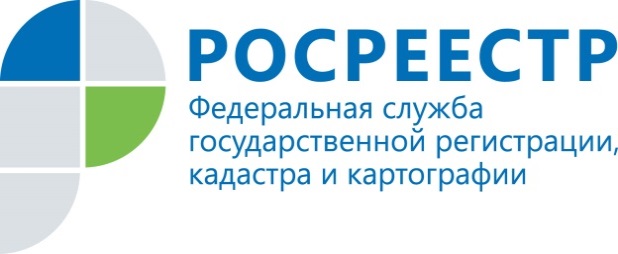                                     ПРЕСС-РЕЛИЗПресс-служба УправленияРосреестра по Приморскому краю+7 (423) 245-49-23, доб. 1085
25press_rosreestr@mail.ru690091, Владивосток, ул. Посьетская, д. 48Выставка акварелей из Циндао открылась во ВладивостокеВладивосток, 05.03.2022. – В арт-галерее «Централь» открылась выставка «Циндао. Акварель», на которой представлены 58 акварельных листов 50 художников. Работы выполнены в различных жанрах: пейзажа, натюрморта, портрета, жанровой композиции. Выставка объединяет традиции русской академической школы и известной в Китае школы акварели города Циндао.Профессора и художники Академии изящных искусств университета Циндао, известные в Китае художники Янь Вэньчэен, Ван Шаобо, Гао Дунфан, профессор Академии изящных искусств университета Циндао, глава общества выпускников российских художественных вузов в г. Циндао Доу Фенчжи вместе с профессором ДВГИИ Игорем Обуховым и молодыми художниками - студентом 6 курса Дальневосточного государственного института искусств Женем Гуанжуем, Ли Ли, Ли Тунчжоу и других - в своих работах показывают образы морского города, сакральной горы Лаошань и жизни людей на побережье Жёлтого моря.Организаторами выставки стали Ассоциация "Конгресс промышленников и предпринимателей в АТР», Дальневосточный государственный институт искусств и Академия изящных искусств университета Циндао, а также Молодежный совет и активисты Управления Росреестра по Приморскому краю.Вернисаж собрал немало почётных гостей. С приветственным словом выступил руководитель Управления Росреестра по Приморскому Евгений Русецкий. «Простые слова - «Искусство объединяет» - на самом деле имеют важный и глубокий смысл, - отметил он. – Ведь именно искусство – та самая универсальная ценность, которая может объединить и отдельных людей, и целые народы и культуры, несмотря на все различия. Кроме того, эта международная выставка открывается в первые дни марта, а весна – это надежда на справедливость и правду».С открытием выставки гостей и организаторов поздравил начальник управления международных отношений Администрации г. Владивостока Юрий Журавель. Кроме того, на вернисаже присутствовали представители дипломатического корпуса города Владивостока во главе с руководителем представительства МИД России во Владивостоке Андреем Броварцом, а также врио Генконсула КНР господин Ван Сюэчунь.Свои видеообращения собравшимся передали художник-акварелист, участница выставки Ли Ли, член общественной организации городов-побратимов «Сан Диего-Владивосток» Фернандо Эрнандес, распорядитель галереи B&B Канг Барём (Республика Корея). «Две большие художественные традиции русского и китайского реализма объединены на выставке акварели «Циндао. Акварель», - говорит декан художественного факультета Дальневосточного государственного института искусств Наталья Попович.- 50 художников, профессоров, преподавателей и их студентов показывают высочайшее мастерство и дают нам увидеть целиком  особенную академическую школу акварели Академии изящных искусств Циндао, проследить за мастерами через работы Учитель-ученик, увидеть философское прочтение пейзажа, натюрморта, тематической картины. Наша общая цель - культурное обогащение и межнациональное объединение лучших мастеров и художников России и Китая!»В этот вечер в арт-галерее «Централь» много раз звучали слова об объединяющей силе искусства, о взаимообогащении культур посредством таких выставок и о важности для каждого творца поделиться плодами своего труда.   Партнёры выставки - Международный Конгресс промышленников и предпринимателей в АТР, Владивостокская организация городов-побратимов Владивостока, Министерство Культуры РФ, Национальный проект "Культура" – напоминают: работа выставки продлится до 28 апреля, и попасть на неё можно будет ежедневно с 10 до 19 часов (вход свободный).О РосреестреФедеральная служба государственной регистрации, кадастра и картографии (Росреестр) является федеральным органом исполнительной власти, осуществляющим функции по государственной регистрации прав на недвижимое имущество и сделок с ним, по оказанию государственных услуг в сфере ведения государственного кадастра недвижимости, проведению государственного кадастрового учета недвижимого имущества, землеустройства, государственного мониторинга земель, навигационного обеспечения транспортного комплекса, а также функции по государственной кадастровой оценке, федеральному государственному надзору в области геодезии и картографии, государственному земельному надзору, надзору за деятельностью саморегулируемых организаций оценщиков, контролю деятельности саморегулируемых организаций арбитражных управляющих. Подведомственными учреждениями Росреестра являются ФГБУ «ФКП Росреестра» и ФГБУ «Центр геодезии, картографии и ИПД». В ведении Росреестра находится АО «Ростехинвентаризация – Федеральное БТИ.